Салат «Кубанские цыплята».Соств: Яйцо-2 шт.,  перец болгарскийсвежий -1 шт., морковь свежая -1шт, орурец свежий.  Способ приготовления: отварить яйца, из яиц сделать цыплят. Подготовить (помыть, очистить) и нарезать овощи (огурец, болгарский перец,  морковь). Украсить на тарелочке кружочками свежего огурца  и соломкой моркови. Без лишних движений и без суеты 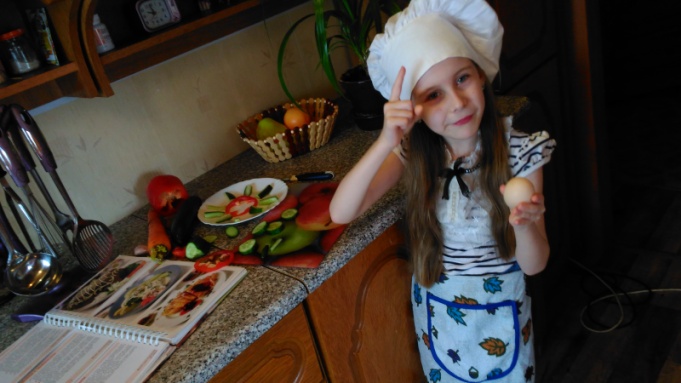  Старается Настя с утра у плиты….Шаг 1.Для начала, для порядкуЯйца варим мы не всмятку.Знать о пользе все должны Яйца очень нам нужны    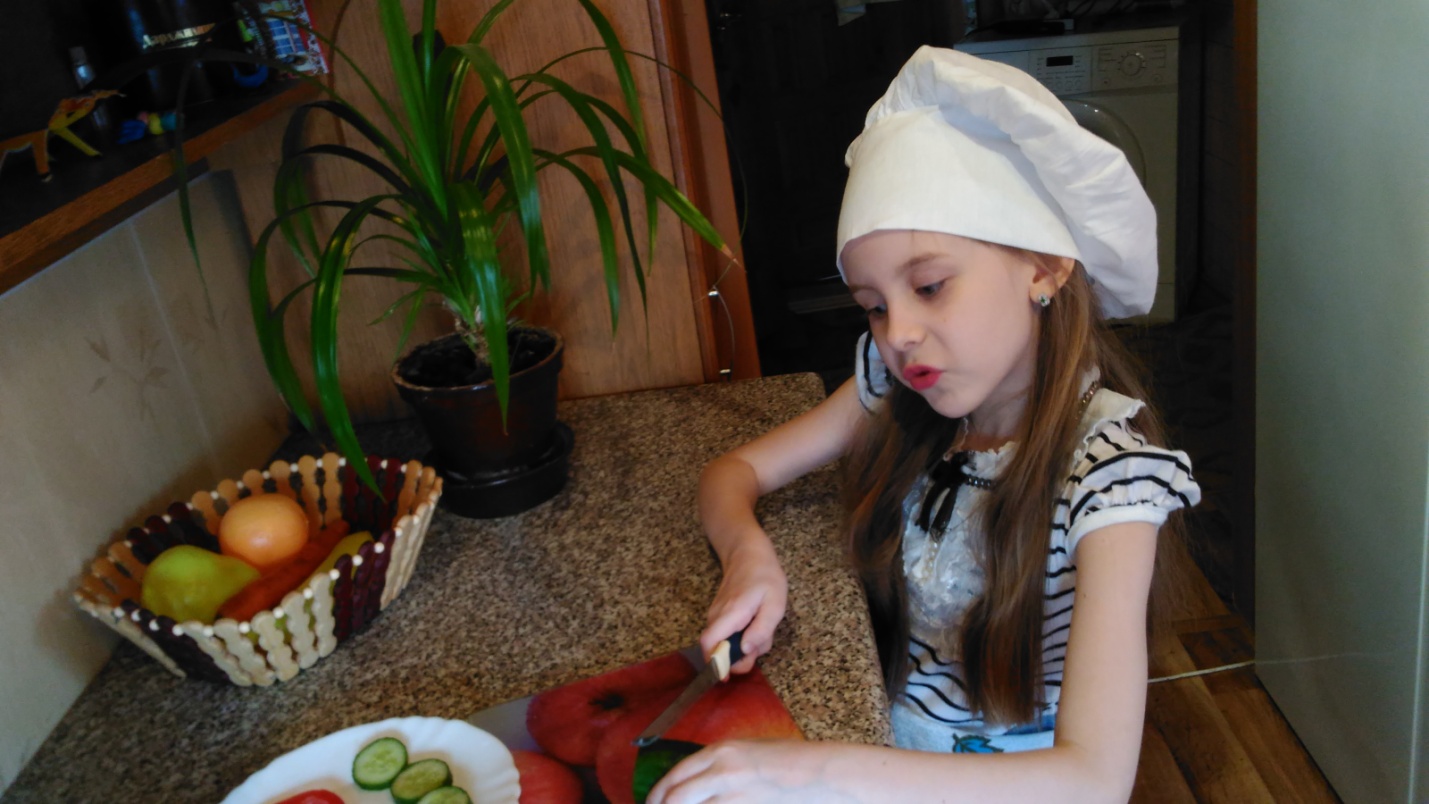 Шаг 2.Брусочки морковки я выложу вееромАх, как на тарелке лежат, посмотри.Огурчик я режу кружочками ровнымиИ перчик к ним поскорее спешит.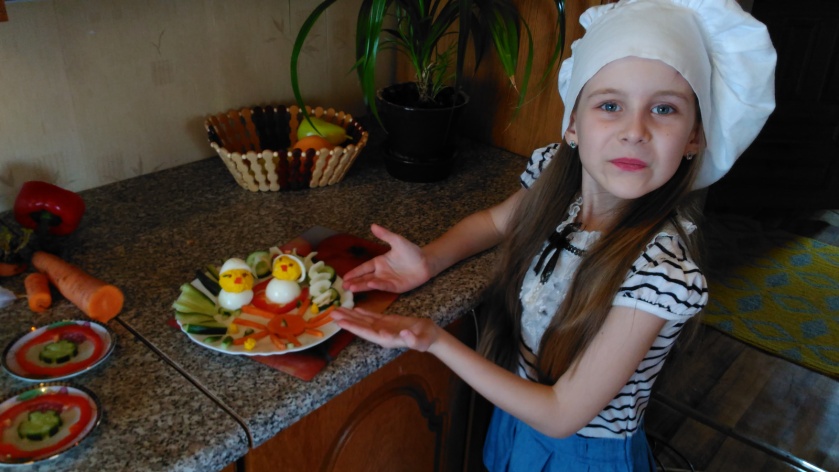        Шаг 3. И белок и каротин,«С» - полезный витамин.Вас спасет от всех болезней, Нет вкусней их и полезней.Шаг 4.На тарелке разложу,Куклу Катю приглашу,Витаминов здесь не счесть,Значит нужно это съесть!    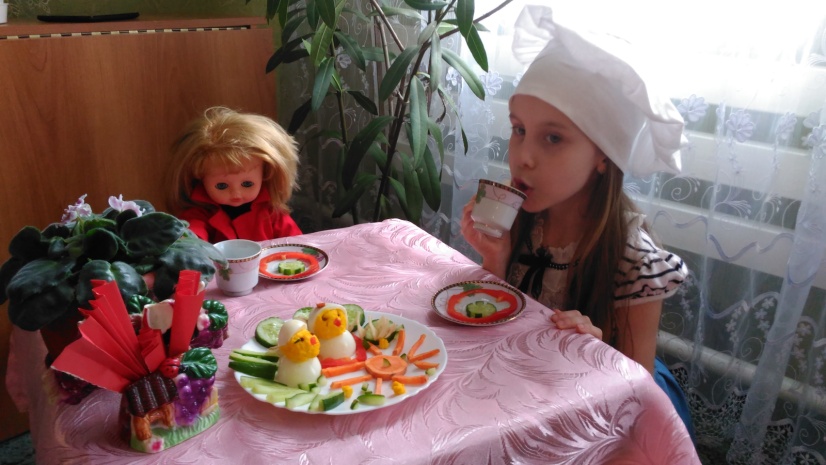 